Total number of marks: 63Translation into English: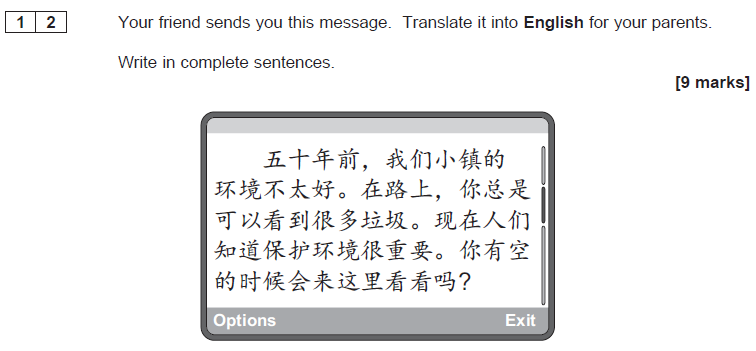 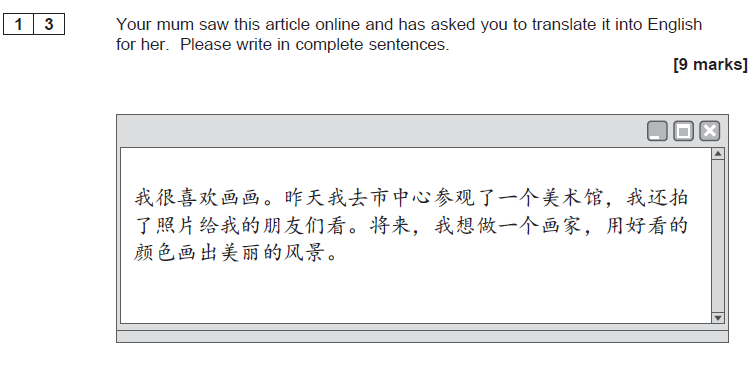 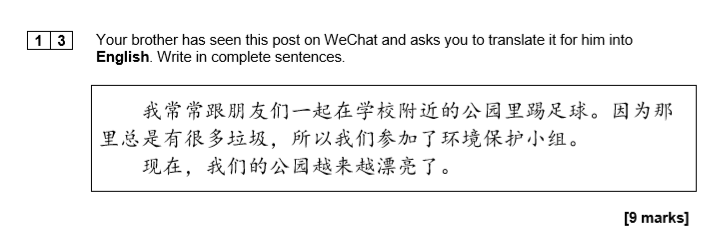 Translation into Chinese (Mandarin):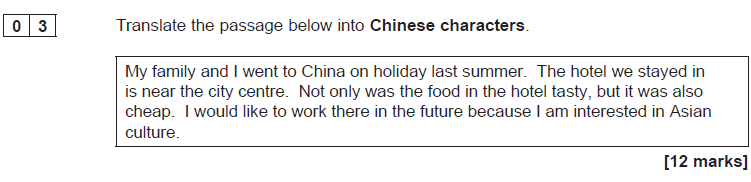 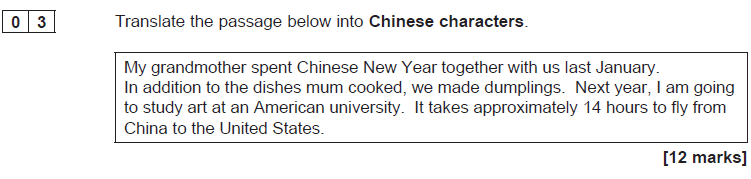 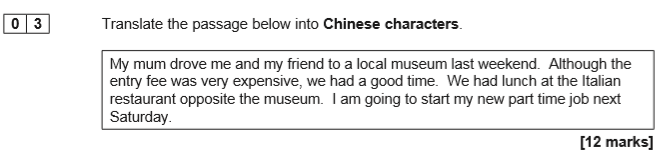 GCSECHINESE (MANDARIN)Translation Higher Tier